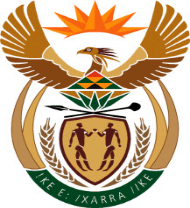 MINISTER IN THE PRESIDENCY:  PLANNING, MONITORING AND EVALUATIONREPUBLIC OF SOUTH AFRICAQUESTIONS FOR WRITTEN REPLY FRIDAY, 2 November 20183214.    Mr Y Cassim (DA) (p 1117)—Minister in The Presidency.What form of political oversight is being exercised over the National Youth Development Agency in the absence of a Deputy Minister in her Office?    NW3643EREPLYThe NYDA Act identifies the President as the NYDA’s political head, the President has then delegated the oversight functions to the Minister in the Presidency. The Minister receives technical support from the Department.ApprovedNot ApprovedApprovedas amendedComment:Comment:Comment:Dr NC Dlamini-ZumaMinister in the Presidency:  Planning Monitoring and EvaluationComment:Comment:Comment:Date: Comment:Comment:Comment: